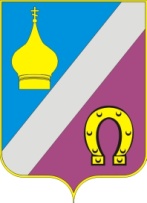 Администрация Николаевского сельского поселенияНеклиновского района Ростовской областиПОСТАНОВЛЕНИЕс.Николаевка«16» февраля 2024 год                                                           № 26Об утверждении годового отчета о реализациимуниципальной программы Николаевского сельского поселения «Охрана окружающей среды и рациональное природопользование»  за 2023 годВ соответствии с постановлением Администрации Николаевского сельского поселения  от 19.08.2013 № 50 «Об утверждении Порядка разработки, реализации и оценки эффективности муниципальных программ Николаевского сельского поселения», распоряжение № 33 от 07.03.2018 года «Об утверждении Методических указаний по разработке и реализации муниципальных программ Николаевского сельского поселения», Администрация Николаевского сельского поселенияПОСТАНОВЛЯЕТ:1. Утвердить  годовой отчет о реализации муниципальной программы Николаевского сельского поселения «Охрана окружающей среды и рациональное природопользование» за 2023 год, утвержденной постановлением Администрации Николаевского сельского поселения от 31.10.2018г. № 384,  согласно приложению.2. Настоящее постановление вступает в силу с момента его официального опубликования на официальном сайте Николаевского сельского поселения в сети интернет.3. Контроль за выполнением постановления оставляю за собой.Глава Администрации Николаевского сельского поселения	           				Е.П. Ковалева                                                                                          Приложение к постановлению АдминистрацииНиколаевского сельского поселенияГодовой отчет о ходе реализации и оценке эффективности муниципальной программы Николаевского сельского поселения «Охрана окружающей среды и рациональное природопользование»Раздел 1. Конкретные результаты реализации муниципальной программы,достигнутые за отчетный год	Администрация Николаевского сельского поселения  является ответственным исполнителем муниципальной программы Николаевского сельского поселения «Охрана окружающей среды и рациональное природопользование».	Муниципальная программа «Охрана окружающей среды и рациональное природопользование» утверждена постановлением Администрации Николаевского сельского поселения от 31.10.2018г. № 384.	На реализацию основных мероприятий   Программы  за 2023 год за счет средств бюджета Николаевского сельского поселения выделено 132,6 тыс.рублей освоено 131,1 тыс.рублей.	По итогам 2023 года обеспечена положительная динамика основных показателей бюджета Николаевского сельского поселения Неклиновского района относительно уровня 2022 года.          В рамках подпрограммы реализованы мероприятия:- Дезинфекция общественных колодцев;- Противоклещевая обработка.- Приобретение контейнера для ртутных ламп- Подготовка экологической документации.Все мероприятия подпрограмм выполнены в полном объеме и в установленный срок.За 2023 год в рамках муниципальной программы «Охрана окружающей среды и рациональное природопользование» подпрограммы «Экологическая безопасность в Николаевском сельском поселении» поставлена задачи по предотвращение негативного воздействия хозяйственной и иной деятельности на окружающую   среду.	Сведения о достижении значений показателей приведены в приложении №2 к данному годовому отчету.Раздел 2. Результаты реализации основных мероприятий в разрезе подпрограмм муниципальной программыВ состав данной муниципальной программы включена одна подпрограмма:1. Экологическая безопасность в Николаевском сельском поселении. Сведения о степени выполнения основных мероприятий подпрограммы приведены в приложении № 3 к годовому отчету.Подпрограмма «Экологическая безопасность в Николаевском сельском поселении»В ходе организации и проведения мероприятий на территории Николаевского сельского поселения и за ее пределами  были выполнены следующие мероприятия:Проводились сходы граждан по вопросам сбора мусора на территории поселения, по заключению договоров на предоставление услуг по сбору и вывозу мусора.Проводились мероприятия по ежемесячной дезинфекции общественных колодцев.Дважды проводилась противоклещевая обработка.Дважды проводилась профилактическая санитарная обработка против коронавирусной инфекции.Были изготовлены документы для прохождения экологической проверкиПроводились экологические субботники с привлечением жителей на уборку территории поселения.Раздел 3. Результаты использования бюджетных ассигнований местного бюджета и иных средств на реализацию  мероприятий муниципальной программы     Сведения об использовании средств бюджета поселения, областного и федерального бюджетов и внебюджетных источников за 2023 год на реализацию муниципальной программы «Охрана окружающей среды и рациональное природопользование» приведены в приложении № 4 к годовому отчету.Раздел 4. Предложения по дальнейшей реализации программыТаким образом, анализируя  достигнутые показатели, степень выполнения мероприятий программы, можно сделать вывод о том, что реализация Программы «Охрана окружающей среды и рациональное природопользование» является эффективной. Существует целесообразность дальнейшей реализации программных мероприятий данной муниципальной программы.                                                                                                          Приложение № 1к годовому отчету о ходе реализации и оценке эффективности муниципальной программы Николаевского сельского поселения«Охрана окружающей среды и рациональное природопользование»Оценка эффективности муниципальной программы «Охрана окружающей среды и рациональное природопользование»  Оценка эффективности реализации муниципальной  программы Николаевского сельского поселения  проводится на основании годового отчета о ходе реализации муниципальной программы.Расчет  степени достижения целей и решения задач муниципальной программы «Охрана окружающей среды и рациональное природопользование» (данные по выполнению каждого показателя приведены в приложении № 2):СДЦ= (95/95+ 80/70) /2 = 1,05 (105 %).2.Степень соответствия запланированному уровню затрат и эффективности использования средств, направленных на реализацию  муниципальной программы  (приложение № 4):УФ = 132,6/131,1*100%= 98,9 %.3. Эффективность использования средств местного бюджета (оценка экономической эффективности достижения результатов).ЭП= 105,0/98,9= 1,06Значение показателя эффективность использования средств местного бюджета ЭП 106, следовательно, оценивается как эффективная.По результатам оценки эффективности реализации муниципальной программы «Охрана окружающей среды и рациональное природопользование», ей присваивается уровень эффективности реализации – высокоэффективная муниципальная программа.															Приложение № 2к годовому отчету о ходе реализации и оценке эффективности муниципальной программы Николаевского сельского поселения                                                                               «Охрана окружающей среды и рациональное природопользование»Сведения о достижении значений показателей (индикаторов)Приложение № 3к годовому отчету о ходе реализации и оценке эффективности муниципальной программы Николаевского сельского поселения                                                                               «Охрана окружающей среды и рациональное природопользование»Сведения о степени выполнения основных мероприятий подпрограмм муниципальной программы                                                                                                                                                                             Приложение № 4                                                                                                   к годовому отчету о ходе реализации и оценке эффективности муниципальной программы Николаевского сельского поселения                                                                               «Охрана окружающей среды и рациональное природопользование»СВЕДЕНИЯоб использовании средств бюджета поселения, областного и федерального бюджетов и внебюджетных источников на реализацию муниципальной программы за 2023 годПриложение № 6 к годовому отчету о ходе реализации и оценке эффективности муниципальной программы Николаевского сельского поселения                                                                                          «Развитие культуры в Николаевском сельском поселении»ОТЧЕТоб исполнении плана реализации муниципальной программы Николаевского сельского поселения «Охрана окружающей среды и рациональное природопользование» за  12 месяцев  2023 г.№ п/пПоказатель (индикатор) (наименование)Ед. измеренияЗначения показателей (индикаторов) муниципальной программы, подпрограммы муниципальной программыЗначения показателей (индикаторов) муниципальной программы, подпрограммы муниципальной программыЗначения показателей (индикаторов) муниципальной программы, подпрограммы муниципальной программыОбоснование отклонений значений показателя (индикатора) на конец отчетного года (при наличии)№ п/пПоказатель (индикатор) (наименование)Ед. измеренияГод, предшествующий отчетномуОтчетный годОтчетный годОбоснование отклонений значений показателя (индикатора) на конец отчетного года (при наличии)№ п/пПоказатель (индикатор) (наименование)Ед. измеренияГод, предшествующий отчетномупланфактОбоснование отклонений значений показателя (индикатора) на конец отчетного года (при наличии)Муниципальная программа «Охрана окружающей среды и рациональное природопользование»Муниципальная программа «Охрана окружающей среды и рациональное природопользование»Муниципальная программа «Охрана окружающей среды и рациональное природопользование»Муниципальная программа «Охрана окружающей среды и рациональное природопользование»Муниципальная программа «Охрана окружающей среды и рациональное природопользование»Муниципальная программа «Охрана окружающей среды и рациональное природопользование»Муниципальная программа «Охрана окружающей среды и рациональное природопользование»1Охват населения планово-регулярной системой сбора и вывоза твердых бытовых отходов.%9595Подпрограмма 1 «Экологическая безопасность в Николаевском сельском поселении»Подпрограмма 1 «Экологическая безопасность в Николаевском сельском поселении»Подпрограмма 1 «Экологическая безопасность в Николаевском сельском поселении»Подпрограмма 1 «Экологическая безопасность в Николаевском сельском поселении»Подпрограмма 1 «Экологическая безопасность в Николаевском сельском поселении»Подпрограмма 1 «Экологическая безопасность в Николаевском сельском поселении»Подпрограмма 1 «Экологическая безопасность в Николаевском сельском поселении»1.1.Доля площади Николаевского сельского поселения, охваченная мероприятиями по охране окружающей среды территории, в общей площади сельского поселения%7080№ п/пНаименование основного мероприятия подпрограммыОтветственный исполнительПлановый срокПлановый срокФактический срокФактический срокРезультатыРезультаты№ п/пНаименование основного мероприятия подпрограммыОтветственный исполнительначала реализацииокончания реализацииначала реализацииокончания реализациизапланированныедостигнутыеПодпрограмма 1. «Экологическая безопасность в Николаевском сельском поселении»Подпрограмма 1. «Экологическая безопасность в Николаевском сельском поселении»Подпрограмма 1. «Экологическая безопасность в Николаевском сельском поселении»Подпрограмма 1. «Экологическая безопасность в Николаевском сельском поселении»Подпрограмма 1. «Экологическая безопасность в Николаевском сельском поселении»Подпрограмма 1. «Экологическая безопасность в Николаевском сельском поселении»Подпрограмма 1. «Экологическая безопасность в Николаевском сельском поселении»Подпрограмма 1. «Экологическая безопасность в Николаевском сельском поселении»Подпрограмма 1. «Экологическая безопасность в Николаевском сельском поселении»Подпрограмма 1. «Экологическая безопасность в Николаевском сельском поселении»1.1.Дезинфекция колодцевАдминистрация  Николаевского сельского поселения  (Холодняк О.А.)01.01.2331.12.2301.01.2331.12.2023Обеспечение экологической безопасности и рационального природопользования на территории поселенияУменьшение количества непригодной водыУменьшение количества непригодной воды1.2.Противоклещевая обработкаАдминистрация Николаевского сельского поселения  (Холодняк О.А.)01.01.2331.12.2301.01.2331.12.2023Повышение  безопасности отдыхаПовышение безопасности отдыхаПовышение безопасности отдыха1.3.Профилактическая санитарная обработка от короновирусной инфекцииАдминистрация Николаевского сельского поселения  (Холодняк О.А.)01.01.2331.12.2301.01.2331.12.2023Повышение  безопасности отдыхаОбработаны все места массового скопления людейОбработаны все места массового скопления людей1.4.Изготовление природоохранной документацииАдминистрация Николаевского сельского поселения  (Холодняк О.А.)01.01.2331.12.2301.01.2331.12.2023Контроль за экологической ситуацией поселенияизготовление необходимой документацииизготовление необходимой документацииСтатусНаименование муниципальной программы, подпрограммы, основного мероприятияИсточники финансированияОбъем расходов, предусмотренных муниципальной программой (тыс.руб.)Фактические расходы (тыс.руб.)Муниципальная программа«Охрана окружающей среды и рациональное природопользование»всегоГРБСРзПрЦСРВР132,6131,1Муниципальная программа«Охрана окружающей среды и рациональное природопользование»бюджет поселения951xxx132,6131,1Муниципальная программа«Охрана окружающей среды и рациональное природопользование»областной бюджет951xxx00Муниципальная программа«Охрана окружающей среды и рациональное природопользование»федеральный бюджет951xxx00Муниципальная программа«Охрана окружающей среды и рациональное природопользование»внебюджетные источники951xxx00Подпрограмма 1Экологическая безопасность в Николаевском сельском поселениивсего951xxx132,6131,1Подпрограмма 1Экологическая безопасность в Николаевском сельском поселениибюджет поселения951xxx132,6131,1Подпрограмма 1Экологическая безопасность в Николаевском сельском поселенииобластной бюджет951xxx00Основное мероприятие 1.1.Расходы на мероприятия по охране окружающей средывсего951xxx132,6131,1Основное мероприятие 1.1.Расходы на мероприятия по охране окружающей средыбюджет поселения951xxx132,6131,1Основное мероприятие 1.1.Расходы на мероприятия по охране окружающей средыобластной бюджет951xxx00№ п/пНомер и наименованиеОтветственный 
 исполнитель, соисполнитель, участник
(должность/ ФИО) <1>Результат реализации (краткое описание)Факти-ческая дата начала
реали-зацииФактическая дата окончания
реализации, 
наступления 
контрольного 
событияРасходы  бюджета поселения на реализацию муниципальной программы, тыс. рублейРасходы  бюджета поселения на реализацию муниципальной программы, тыс. рублейРасходы  бюджета поселения на реализацию муниципальной программы, тыс. рублейОбъемы неосвоенных средств и причины их неосвоения<2>№ п/пНомер и наименованиеОтветственный 
 исполнитель, соисполнитель, участник
(должность/ ФИО) <1>Результат реализации (краткое описание)Факти-ческая дата начала
реали-зацииФактическая дата окончания
реализации, 
наступления 
контрольного 
событияпредусмотреномуниципальной программойпредусмотрено сводной бюджетной росписьюфакт на отчетную дату Объемы неосвоенных средств и причины их неосвоения<2>1234568910Подпрограмма 1 «Экологическая безопасность в Николаевском сельском поселении»XXX132,6132,6131,11,5Основное мероприятие 1Расходы на мероприятия по охране окружающей средыXXX132,6132,6131,11,5Мероприятие 1.1 Дезинфекция общественных колодцевспециалист 1 категории Полякова О.П.Создание благоприятной окружающей среды и улучшение экологической обстановки в Николаевском сельском поселении01.01.202331.12.202344,444,444,40,0Мероприятие 1.2Противоклещевая обработкаСоздание благоприятной окружающей среды и улучшение экологической обстановки в Николаевском сельском поселении25,225,223,71,5Мероприятие 1.3Подготовка экологической документацииСоздание благоприятной окружающей среды и улучшение экологической обстановки в Николаевском сельском поселении52,052,052,00,0Мероприятие 1.4 приобретение контейнера для ртутных ламп11,011,011,00,0Контрольное событие  муниципальной программы 1.1.1 <3>XXXXXИтого по муниципальной  
программеXXXXИтого по муниципальной  
программеответственный исполнитель муниципальной программыXXX132,6132,6131,11,5Итого по муниципальной  
программеАдминистрация Николаевского сельского поселения XXXИтого по муниципальной  
программесоисполнитель 2XXXИтого по муниципальной  
программе…XXX